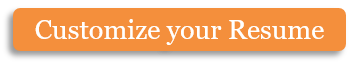 Patricia Robinson123 Park Avenue, Michigan MI 68790Phone: (123) 456 7899Email: info@hloom.comSeeking to obtain a cashier position in a reputable shoe storeWork ExperienceNorth Star Shoes – Front-end Cashier	January 2011 – January 2013ResponsibilitiesReceiving payments and issuing receiptsProcessing credit card payments Issuing checks to vendorsHandling telephone inquiriesGreeting customers in a polite and friendly mannerTaking care of petty cashVerifying availability of shoe items before making P.O.Processing batch transactionsAchievements and AwardsIntroduced effective procedures to reduce the time required in handling larger numbers of customersEmployee of the Year Shield	Year 2012EducationGainesville Institute of Commerce - GA – Diploma in Accounting	Graduated in 2010GPA: 3.8/4.00Professional SkillsGood knowledge of different brands of shoes and associated costsAbility to listen to cash related complaints from customers and take appropriate, immediate action Excellent verbal and written skillsGiving attention to details ability to complete tasks within specific time framesRecording transactions with accuracyExcellent knowledge of FinanceGood knowledge of MS Excel and MS OutlookEffective time management skillsPersonal SkillsExcellent communicatorPleasant and cheerful personalityRegular and PunctualLanguagesEnglish (native)Italian (good)French (intermediate)Copyright information - Please read© This Free Resume Template is the copyright of Hloom.com. You can download and modify this template for your own personal use to create a resume for yourself, or for someone else. You can (and should!) remove this copyright notice (click here to see how) before sending your resume to potential employers.You may not distribute or resell this template, or its derivatives, and you may not make it available on other websites without our prior permission. All sharing of this template must be done using a link to http://www.hloom.com/resumes/. For any questions relating to the use of this template please email us - info@hloom.com